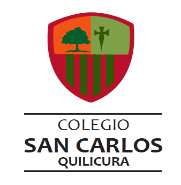 1.- Observa el modelo  y pinta de igual forma. 